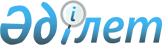 Об утверждении Правил пожарной безопасности в гражданской авиации Республики КазахстанПриказ и.о. Министра по инвестициям и развитию Республики Казахстан от 26 марта 2015 года № 324. Зарегистрирован в Министерстве юстиции Республики Казахстан 29 октября 2015 года № 12217.
      В соответствии с подпунктом 41-48) пункта 1 статьи 14 Закона Республики Казахстан от 15 июля 2010 года "Об использовании воздушного пространства Республики Казахстан и деятельности авиации" ПРИКАЗЫВАЮ:
      1. Утвердить прилагаемые Правила пожарной безопасности в гражданской авиации Республики Казахстан.
      2. Комитету гражданской авиации Министерства по инвестициям и развитию Республики Казахстан (Сейдахметов Б.К.) обеспечить:
      1) в установленном законодательством порядке государственную регистрацию настоящего приказа в Министерстве юстиции Республики Казахстан;
      2) в течение десяти календарных дней после государственной регистрации настоящего приказа в Министерстве юстиции Республики Казахстан направление его копии на официальное опубликование в периодических печатных изданиях и информационно-правовой системе "Әділет";
      3) размещение настоящего приказа на интернет-ресурсе Министерства по инвестициям и развитию Республики Казахстан и на интранет-портале государственных органов;
      4) в течение десяти рабочих дней после государственной регистрации настоящего приказа в Министерстве юстиции Республики Казахстан представление в Юридический департамент Министерства по инвестициям и развитию Республики Казахстан сведений об исполнении мероприятий, предусмотренных подпунктами 1), 2) и 3) пункта 2 настоящего приказа.
      3. Контроль за исполнением настоящего приказа оставляю за собой.
      4. Настоящий приказ вводится в действие по истечении десяти календарных дней после дня его первого официального опубликования.
      "СОГЛАСОВАН"   
      Министр внутренних дел   
      Республики Казахстан   
      Касымов К. Н. ___________   
      28 сентября  2015 года Правила пожарной безопасности в гражданской авиации Республики Казахстан
1. Общие положения
      1. Настоящие Правила пожарной безопасности в гражданской авиации Республики Казахстан (далее - Правила) разработаны в соответствии с подпунктом 41-48) пункта 1 статьи 14 Закона Республики Казахстан от 15 июля 2010 года "Об использовании воздушного пространства Республики Казахстан и деятельности авиации" (далее – Закон) и Законом Республики Казахстан от 11 апреля 2014 года "О гражданской защите" и определяют порядок пожарной безопасности в гражданской авиации Республики Казахстан.
      2. Порядок пожарной безопасности в гражданской авиации Республики Казахстан включает в себя:
      1) содержание складов, аэровокзалов, (пассажирских, грузовых терминалов);
      2) обеспечение противопожарного водоснабжения;
      3) содержание мест стоянок воздушных судов, технологического оборудования и средств механизации;
      4) содержание объектов баз эксплуатации радиотехнического оборудования и связи;
      5) содержание мест хранения, ремонта и эксплуатации специального транспорта;
      6) содержание и противопожарное обеспечение объектов авиатопливообеспечения;
      7) обеспечение первичными средствами пожаротушения.
      3. Руководитель организации гражданской авиации назначает лиц, обеспечивающих пожарную безопасность в организации гражданской авиации.
      4. Для выполнения пожарно-спасательных работ на воздушных судах и объектах аэропорта руководителем организации гражданской авиации создаются пожарно-спасательные расчеты, входящие в состав аварийно-спасательных команд службы поискового аварийно-спасательного обеспечения полетов (далее - СПАСОП).
      Руководитель СПАСОП является лицом, обеспечивающим пожарную безопасность объектов аэропорта.
      5. Объекты авиатопливообеспечения оборудуются прямой телефонной связью с дежурным помещением СПАСОП и местным подразделением органов государственной противопожарной службы.
      6. Для привлечения инженерно-технических работников и служащих к участию в проведении мероприятий по обеспечению пожарной безопасности в организациях гражданской авиации при необходимости по решению первого руководителя организации создаются пожарно-технические комиссии.
      Положение о пожарно-технических комиссиях утверждаются организациями гражданской авиации.
      Сноска. Пункт 6 - в редакции приказа и.о. Министра индустрии и инфраструктурного развития РК от 07.04.2023 № 229 (вводится в действие по истечении десяти календарных дней после дня его первого официального опубликования).


      7. В структурных подразделениях (авиационно-технической база, служба горюче-смазочных материалов и эксплуатации радиотехнического оборудования и связи) организаций гражданской авиации могут создаваться цеховые (объектовые) пожарно-технические комиссии.
      8. На основании настоящих Правил уполномоченный орган в сфере гражданской авиации (далее - уполномоченный орган) разрабатывает инструктивно-методическое пособие по противопожарному обеспечению на объектах гражданской авиации в целях обеспечения безопасности полетов, которые будут регламентировать обеспечение пожарной безопасности:
      1) на складах и аэровокзалах (пассажирских, грузовых терминалах);
      2) в местах стоянок воздушных судов;
      3) на объектах радиотехнического оборудования и связи;
      4) в местах размещения технологического оборудования, средств механизации, связи и пожаротушения, емкостей для слива отстоя топлива и отработанного масла, ящиков для сбора использованных обтирочных материалов, осуществление пожарной безопасности при авиахимработах;
      5) на объектах авиатопливо обеспечения;
      6) в части противопожарного водоснабжения объектов организации гражданской авиации;
      7) в части обучения, инструктажа и допуска к работе персонала организации гражданской авиации;
      8) воздушных судов на территории аэродромов (вертодромов) гражданской авиации;
      9) авиационной техники и объектов;
      10) иные вопросы, в части обеспечения пожарной безопасности.
      9. Организации гражданской авиации на основании настоящих Правил и Инструктивно-методической пособии, утверждают внутренние регламенты о мерах пожарной безопасности для организации в целом и для каждого отдельного объекта.
      10. Во внутренних регламентах о мерах пожарной безопасности для организации гражданской авиации в целом и для каждого отдельного объекта отражаются:
      1) осуществление содержания территории, зданий и помещений, в том числе эвакуационные пути;
      2) мероприятия по обеспечению пожарной безопасности при проведении технологических процессов обслуживания воздушных судов, эксплуатации оборудования, производстве пожароопасных работ;
      3) осуществление хранения и транспортировки взрывопожароопасных, пожароопасных веществ и материалов;
      4) места курения, применения открытого огня и проведения огневых работ;
      5) осуществление сбора, хранения и удаления горючих веществ и материалов, содержания и хранения спецодежды;
      6) предельные показания контрольно-измерительных приборов, отклонения от которых могут вызвать пожар или взрыв;
      7) действия обслуживающего персонала объекта при пожаре, в том числе:
      последовательность вызова подразделений государственной противопожарной службы:
      осуществление аварийной остановки технологического оборудования;
      осуществление отключения вентиляции и электрооборудования;
      применение средств пожаротушения и установки пожарной автоматики;
      осуществление эвакуации людей, горючих веществ и материальных ценностей;
      осуществление осмотра и приведения в пожаровзрывобезопасное состояние всех помещений организаций гражданской авиации.
      Внутренние регламенты о мерах пожарной безопасности для организации в целом и каждого отдельного объекта подлежат пересмотру не реже одного раза в три года, а также при изменении технологического процесса и условий работы, при изменении руководящих документов, положенных в основу внутренних регламентов и на основании анализа происшедших на объекте пожаров, аварий и взрывов. 2. Порядок пожарной безопасности
Параграф 1. Содержание складов, аэровокзалов,
(пассажирских, грузовых терминалов)
      11. Территории, здания, сооружения, противопожарные преграды, разделяющие здания и сооружения, а также помещения складов и аэровокзалов (пассажирских и грузовых терминалов) должны отвечать требованиям пожарной безопасности и строительным нормам.
      12. Проходы, входы, коридоры, стационарные пожарные лестницы, несгораемые ограждения на крышах зданий, лестничные клетки, чердачные помещения содержатся в исправном состоянии и ничем не загораживаются. Параграф 2. Обеспечение противопожарного водоснабжения
      13. При наличии на территории аэропорта или на расстоянии 1 км от периметрового ограждения аэропорта естественных водоисточников (рек, озер, прудов), к ним устраиваются подъезды и пирсы для установки пожарных автомобилей и забора воды в любое время года.
      14. За пожарными резервуарами, водоемами, водопроводной сетью и гидрантами, спринклерными, дренчерными и насосными установками осуществляется постоянное техническое наблюдение, обеспечивающее их исправное состояние и постоянную готовность к использованию в случае пожара или загорания.
      15. В случаях проведения ремонтных работ или отключении участков сети противопожарного водоснабжения, выхода из строя насосных станций, неисправности спринклерных и дренчерных установок, утечки воды из пожарных водоемов незамедлительно уведомляется лицо, ответственное за пожарную безопасность организации гражданской авиации.
      16. В случае невозможности или экономической нецелесообразности устройства противопожарного водопровода, количество противопожарных емкостей (водоемов, резервуаров) на территории аэропортов составляет не менее двух.
      Независимо от количества противопожарных емкостей, в каждой емкости хранится половинный объем воды на пожаротушение.
      В качестве источника противопожарного водоснабжения используются подземные или поверхностные воды. В этом случае водозаборы подземных вод должны гарантировать надежный прием необходимого количества воды для нужд пожаротушения и подачу ее в водовозы. Параграф 3. Содержание мест стоянок воздушных судов,
технологического оборудования и средств механизации
      17. Места стоянок воздушных судов располагаются на расстоянии:
      1) не менее 100 метров от складов ГСМ, стоянок топливозаправщиков;
      2) не менее 50 метров от производственных зданий и сооружений, за исключением ангаров, где воздушные суда устанавливаются не ближе 25 метров от ангара, и оборудуются средствами связи.
      Территория вокруг мест стоянок воздушных судов (в радиусе не менее 50 метров) содержится в чистоте, очищенной от сухой травы, мусора и горючих материалов. Для слива отстоя топлива и отработанного масла устанавливаются специальные емкости, а для сбора использованных обтирочных материалов (ветоши) - металлические ящики с плотно закрывающимися крышками.
      Сноска. Пункт 17 - в редакции приказа и.о. Министра индустрии и инфраструктурного развития РК от 07.04.2023 № 229 (вводится в действие по истечении десяти календарных дней после дня его первого официального опубликования).


      18. Осуществление размещения воздушных судов на стоянках, а также минимальные безопасные расстояния между ними устанавливаются приказом Министра по инвестициям и развитию Республики Казахстан от 31 марта 2015 года № 381 "Об утверждении норм годности к эксплуатации аэродромов (вертодромов) гражданской авиации" (зарегистрирован в Реестре государственной регистрации нормативных правовых актов за № 12303) (далее – Нормы годности к эксплуатации аэродромов (вертодромов).
      Сноска. Пункт 18 - в редакции приказа и.о. Министра индустрии и инфраструктурного развития РК от 07.04.2023 № 229 (вводится в действие по истечении десяти календарных дней после дня его первого официального опубликования).


      19. Воздушные суда, находящиеся на стоянках, в том числе в ангарах авиационной технической базы и в самолетно-ремонтных корпусах, должны быть постоянно заземлены.
      20. Техническая эксплуатация заземляющих устройств воздушного судна осуществляется в соответствии с Нормами годности к эксплуатации аэродромов (вертодромов).
      Сноска. Пункт 20 - в редакции приказа и.о. Министра индустрии и инфраструктурного развития РК от 07.04.2023 № 229 (вводится в действие по истечении десяти календарных дней после дня его первого официального опубликования).


      21. Места стоянок воздушных судов, в том числе и на грунтовых аэродромах, оборудуются стационарными заземляющими устройствами для защиты от статического электричества.
      22. На местах стоянок воздушных судов не допускается:
      1) проливать на покрытие (землю) топливо, масло, гидросмесь и другие легковоспламеняющиеся и горючие жидкости. В случае разлива последние немедленно посыпаются песком и убираются;
      2) курить вне мест, специально отведенных для этих целей;
      3) оставлять без надзора работающие средства механизации и технологическое оборудование, а также воздушные судна с подключенными аэродромными источниками электропитания;
      4) запускать двигатели или производить другие работы без первичных средств пожаротушения. Параграф 4. Содержание объектов баз эксплуатации
радиотехнического оборудования и связи
      23. Объекты баз эксплуатации радиотехнического оборудования и связи (далее - ЭРТОС) располагаются в отдельно стоящих или сблокированных зданиях не ниже II степени огнестойкости с негорючими полами. Помещения с технологическим оборудованием, расположенные в сблокированных зданиях, отделяются от остальных помещений негорючими стенами или перегородками с пределом огнестойкости не менее 0,25 часа и имеют отдельный выход наружу.
      24. Объекты, работающие без постоянного присутствия обслуживающего персонала, за исключением объектов, обеспечивающих посадку, оборудуются аппаратурой автоматического отключения источников электропитания в случае пожара.
      25. На объектах базы ЭРТОС для обеспечения заданной температуры в помещениях допускается установка электропечей промышленного изготовления при выполнении следующих требований пожарной безопасности:
      1) применяются электропечи с закрытыми нагревательными элементами, обеспечивающие автоматическое поддержание заданной температуры в помещении (автоматы регулирования температуры нагрева после регулировки должны пломбироваться в целях исключения возможности свободного изменения их регулировки без вскрытия пломбы);
      2) электрические печи устанавливаются в самой холодной части помещения и на расстоянии не менее 1 метра от оборудования;
      3) пол и стены из горючих материалов в месте установки электропечи (горелки) ограждаются и экранируются набивкой жести по асбестовому картону толщиной не менее 10 миллиметров с обеспечением между теплоизоляцией и электропечью (грелкой) воздушной прослойки не менее 15 сантиметров.
      26. Объекты базы ЭРТОС по периметру ограждения имеют противопожарную полосу шириной не менее 3 метров, растительный покров с которой удаляется вспахиванием.
      27. Поверхность земли у оснований деревянных мачт, фидерных столбов и якорей оттяжек в радиусе не менее 1 метра должна быть вскопана.
      28. Кабельные каналы на объектах, изготовленные из горючих материалов, должны быть обиты листовым железом по асбестовому картону.
      29. Металлическая кровля зданий, корпуса аппаратуры, металлические оболочки проводов, трубы, корпуса электрощитов, трансформаторов, электропечей, болты крепления проходных изоляторов и другие стационарные металлические предметы обеспечиваются защитным заземлением.
      Сноска. Пункт 29 - в редакции приказа и.о. Министра индустрии и инфраструктурного развития РК от 07.04.2023 № 229 (вводится в действие по истечении десяти календарных дней после дня его первого официального опубликования).


      30. Не реже одного раза в год и после ремонта производится измерение сопротивления изоляции обмоток генераторов и монтажных проводов. Параграф 5. Содержание мест хранения,
ремонта и эксплуатации специального транспорта
      31. Топливозаправщики, топливоцистерны, бензоперекачивающие станции, подвижные агрегаты (сервисеры), маслозаправщики, хранятся отдельно на открытых площадках, под навесами или в изолированных помещениях гаражей с обеспечением беспрепятственного выезда.
      32. Кислорододобывающие и кислородно-зарядные станции размещаются отдельно от других автомобилей.
      33. Автомобили для перевозки фекальных жидкостей, ядовитых или инфицированных веществ, а также автомобили, работающие на газовом топливе, размещаются раздельно по группам и отдельно от других автомобилей.
      34. В службах специального транспорта (далее - спецтранспорта), насчитывающих более двадцати пяти автомобилей или спецтранспорта, для создания условий их эвакуации при пожаре, разрабатывается и утверждается начальником службы спецтранспорта план расстановки спецтранспорта с описанием очередности и порядка его эвакуации.
      35. В плане расстановки спецтранспорта также определяются график дежурства водителей в ночное время, в выходные, праздничные дни и осуществление хранения ключей зажигания.
      36. Помещения и площадки открытого хранения спецтранспорта не допускается загромождать предметами и оборудованием, которые могут препятствовать быстрой эвакуации спецтранспорта.
      37. Помещения, в которых предусматривается более десяти постов обслуживания или хранения более двадцати пяти автомобилей (или спецтранспорта), необходимо иметь не менее двух ворот.
      38. Места стоянок спецтранспорта обеспечиваются буксировочными тросами и штангами из расчета один трос (штанга) на десять автомобилей.
      39. В гаражах не допускается производить кузнечные, термические, сварочные, малярные, деревообделочные работы, а также промывку деталей и агрегатов с использованием легковоспламеняющихся жидкостей.
      40. В помещениях, под навесами и на открытых площадках, предназначенных для стоянки и ремонта спецтранспорта, не допускается:
      1) устанавливать спецтранспорт в количествах, превышающих норму, нарушать схему их расстановки, уменьшать расстояние между автомобилями, спецмашинами и элементам изданий;
      2) хранить спецтранспорт с открытыми горловинами топливных баков и емкостей, а также при наличии течи горючего;
      3) хранить топливо в таре и заправлять спецтранспорт топливом;
      4) оставлять на местах стоянок неразгруженные автомобили;
      5) хранить тару из-под легковоспламеняющихся и горючих жидкостей;
      6) загромождать выездные ворота и проезды;
      7) подогревать двигатели, системы, узлы и агрегаты открытым огнем (кострами, факелами, паяльными лампами), а также пользоваться открытыми источниками огня для освещения во время техосмотров, проведения ремонтных и других работ;
      8) оставлять в спецтранспорте промасленные обтирочные материалы и спецодежду;
      9) оставлять спецтранспорт без присмотра с включенным зажиганием;
      10) поручать техническое обслуживание и управление спецтранспортом людям, не имеющим соответствующей квалификации.
      41. При техническом обслуживании и ремонте спецтранспорта не допускается:
      1) выполнять какие-либо работы в топливных цистернах или резервуарах без предварительной их обработки и без данных положительного анализа проб воздушной среды, взятых из них на взрывобезопасность;
      2) производить ремонт топливных цистерн или резервуаров без надежного их заземления;
      3) приступать к разборке технологического оборудования без освобождения его от рабочих жидкостей и газов;
      4) производить ремонт спецмашин с емкостями, заполненными топливом (газом), и картерами, заполненными маслом (при ТО-1 допускается наличие топлива в баках базового шасси и масла в картерах двигателей). Параграф 6. Содержание и противопожарное обеспечение
объектов авиатопливообеспечения
      42. Склады ГСМ и центральных заправочных станций оборудуются не менее чем двумя выездами для пожарных автомобилей на автомобильные дороги общей сети или на подъездные пути складов.
      43. Здания и сооружения (за исключением металлических резервуаров) объектов авиатопливообеспечения должны быть не менее II степени огнестойкости.
      44. Въезд на территорию складов автотранспортной техники без искрогасителей не допускается.
      45. Территория складов ГСМ регулярно очищается от сухой травы, опавших листьев, производственных отходов. Пролитые нефтепродукты убираются, а промасленные места посыпаются песком. В летнее время трава скашивается и вывозится с территории склада в сыром виде. Сушка скошенной травы и хранение сена на территории складов ГСМ не допускается.
      46. На свободных площадях территории склада ГСМ допускается посадка лиственных деревьев и кустарников, разбивка газонов, но не менее чем в 5 м от наружного откоса обвалования резервуаров. При расположении складов в лесистой местности, территория вокруг них очищается при лиственных породах в радиусе 20 метров, при хвойных - 50 метров и окаймляется минерализованной полосой шириной не менее 2 метров.
      47. Применение на территории объектов авиатопливообеспечения открытого огня - разведение костров, использование для освещения факелов, спичек, свечей, керосиновых фонарей не допускается.
      48. Курение на территории, в производственных зданиях и сооружениях авиатопливообеспечения не допускается.
      49. Курение допускается в специально отведенных местах, оборудованных урнами с водой и огнетушителями. В местах, отведенных для курения, вывешиваются знаки и надписи.
      50. При производстве ремонтно-профилактических работ в зонах, где возможно скопление горючих паров и газов, используются инструменты, исключающие искрообразование. Протирка оборудования производится хлопчатобумажной ветошью, применение синтетических тканей не допускается.
      51. Персоналу, работающему в помещениях и на эстакадах, где возможно выделение паров и газов нефтепродуктов, не допускается находиться в обуви, подкованной железными гвоздями или подковками.
      52. Здания и сооружения складов ГСМ и центральных заправочных станций защищаются от:
      1) прямого воздействия молнии;
      2) вторичного, проявления молнии (электростатической и электромагнит-ной индукции);
      3) заносов высоких потенциалов;
      4) проявлений статического электричества.
      53. Склады ГСМ оборудуются системами водоснабжения и пожаротушения в соответствии с требованиями строительных норм.
      54. На складах с резервуарами объемом каждого менее 5000 кубических метрах допускается подавать воду для охлаждения и тушения пожаров пожарными автомобилями и/или мотопомпами из противопожарных емкостей (резервуаров или открытых искусственных и естественных водоемов). При этом:
      1) объем противопожарных емкостей (резервуаров или открытых водоемов) должен соответствовать нормам расхода воды при расчетном времени пожаротушения;
      2) объем открытых противопожарных водоемов определяется с учетом возможного испарения воды или образования льда;
      3) к противопожарным водоемам оборудуются и содержатся свободными подъездные пути для пожарных автомобилей;
      4) количество противопожарных емкостей (водоемов, резервуаров) должно быть не менее двух, в каждой емкости должен храниться половинный объем воды на пожаротушение;
      5) время восстановления неприкосновенного запаса воды в противопожарных емкостях после его использования на пожаре не должно превышать девяносто шести часов.
      55. На складах ГСМ и автоматизированных ГСМ размещается кольцевой противопожарный водопровод диаметром не менее 200 миллиметров.
      56. На складах ГСМ и центральной заправочной станции предусматривается пожаротушение воздушно-механической пеной. Для тушения пожара предусматриваются установки стационарные автоматического пожаротушения, стационарные неавтоматического пожаротушения и передвижные.
      57. Применение установок пожаротушения, а также периодичность и процедуры их проверки регламентируются в Инструктивно-методических пособиях, указанных в пункте 8 настоящих Правил.
      58. На территории складов предусматриваются производственная или производственно-дождевая канализации, которые используются для приема воды от охлаждения резервуаров при пожаре.
      59. Дождеприемники на обвалованной площадке резервуарного парка оборудуются запорными устройствами (хлопушками, задвижками), приводимыми в действие с ограждающего вала или мест, находящихся за пределами внешнего ограждения (обвалования) парка.
      60. В колодцах на сетях канализации предусматривается установка гидравлических затворов высотой не менее 0,25 метров:
      1) на магистральной сети канализации через 400 метров;
      2) на выпусках из зданий (насосной станции, разливочной, лаборатории);
      3) на выпусках из дождеприемников, расположенных на обвалованной площадке резервуарного парка - за пределами обвалования (ограждения);
      4) на выпусках из дождеприемников, расположенных на площадках сливоналивных устройств (для железнодорожных или автомобильных цистерн);
      5) на канализационной сети до и после нефтеловушки - на расстоянии от нее не менее 10 м.
      61. На общем выходе канализации устанавливается центральная ловушка. Расстояние от центральной ловушки до производственных зданий, сооружений и резервуаров должно быть не менее 30 метров, а до ловушки, обслуживающей насосные станции и резервуары, - 10 метров Все устройства выполняются из огнестойких материалов.
      62. При эксплуатации пруда дополнительного отстаивания:
      1) не допускается образование сплошного слоя отделившихся нефтепродуктов;
      2) производится очистка прудов в зависимости от количества накапливающегося шлака.
      63. На складах ГСМ и автоматизированных центральных заправочных станций предусматривается централизованное теплоснабжение.
      64. Для отопления и вентиляции зданий и сооружений объектов в качестве теплоносителя применяется горячая вода с температурой не более 1300С. Параграф 7. Обеспечение первичными средствами пожаротушения
      65. Пожарно-спасательные расчеты оснащаются пожарно-спасательной техникой, огнетушащими составами, специальным аварийно-спасательным снаряжением, предусмотренными Нормами годности к эксплуатации аэродромов (вертодромов).
      Сноска. Пункт 65 - в редакции приказа и.о. Министра индустрии и инфраструктурного развития РК от 07.04.2023 № 229 (вводится в действие по истечении десяти календарных дней после дня его первого официального опубликования).


      66. В организациях гражданской авиации в зависимости от категории аэродрома по уровню требуемой противопожарной защиты создается нормативный запас огнетушащего состава, одновременно доставляемого на пожарных транспортных средствах к месту авиационного происшествия, имеющих полный боевой расчет личного состава согласно тактико-технической характеристики пожарных машин.
      Осуществление категорирования аэродромов по уровню требуемой противопожарной защиты определяется нормами годности к эксплуатации аэродромов (вертодромов).
      Сноска. Пункт 66 - в редакции приказа и.о. Министра индустрии и инфраструктурного развития РК от 07.04.2023 № 229 (вводится в действие по истечении десяти календарных дней после дня его первого официального опубликования).


      67. Все производственные складские, вспомогательные и административные здания и сооружения организации гражданской авиации, а также отдельные помещения и технологические установки обеспечиваются первичными средствами пожаротушения в соответствии с минимальным перечнем необходимых первичных средств пожаротушения, предусмотренным приказом Министра по чрезвычайным ситуациям Республики Казахстан от 21 февраля 2022 года № 55 "Об утверждении Правил пожарной безопасности" (зарегистрирован в Реестре государственной регистрации нормативных правовых актов за № 26867).
      Сноска. Пункт 67 - в редакции приказа и.о. Министра индустрии и инфраструктурного развития РК от 07.04.2023 № 229 (вводится в действие по истечении десяти календарных дней после дня его первого официального опубликования).


      68. В производственных и складских зданиях и сооружениях и на территории организации гражданской авиации устанавливаются специальные пожарные щиты, которые укомплектовываются (первычными средствами пожаротушения, ведром тканью асбестовой или войлочной, ящиком с песком и лопатой, багром, ломом, топором, ножницами для резки решеток). Пожарные щиты устанавливаются в помещениях на видных и в легкодоступных местах, по возможности ближе к выходам из помещений. Территории организаций обеспечиваются пожарными щитами из расчета один шит на 5000 квадратных метрах площади.
      69. При определении средств пожаротушения учитываются физико-химические и пожароопасные свойства горючих веществ, их отношение к огнетушащим веществам, а также площадь производственных помещений, открытых площадок и установок. Типовое положение о пожарно-технических комиссиях в организациях гражданской авиации
      Сноска. Приложение исключено приказом и.о. Министра индустрии и инфраструктурного развития РК от 07.04.2023 № 229 (вводится в действие по истечении десяти календарных дней после дня его первого официального опубликования).
					© 2012. РГП на ПХВ «Институт законодательства и правовой информации Республики Казахстан» Министерства юстиции Республики Казахстан
				
Исполняющий обязанности
Министра по инвестициям и развитию
Республики Казахстан
Ж. КасымбекУтверждены
приказом исполняющего
обязанности Министра
по инвестициям и развитию
Республики Казахстан
от 26 марта 2015 года
№ 324Приложение
к Правилам пожарной безопасности
в гражданской авиации Республики Казахстан